Конспект непосредственной образовательной деятельности по ознакомлению с  художественной литературой .Тема «Чтение стихотворения С. Есенина Черёмуха»Цель: приобщение детей к поэзии.Задачи:показать особенность стихотворного текста, раскрыть многообразие литературного слова;  уточнять и расширять представления детей о разных периодах весны, их признаках;обогащать словарь детей, упражнять в подборе эпитетов, сравнений;  развивать чувство рифмы, интонации, развивать зрительно-моторную координацию;  воспитывать любовь к поэзии как к литературному жанру, чуткость к художественному слову.Организационный момент и введение в тему:  1.Отгадайте загадку:Она приходит с ласкоюИ со своею сказкою.Волшебной палочкойВзмахнет,В лесу подснежникРасцветет.  (Весна.)-Ребята, вы любите весну?-Вспомните, как пробуждается природа в самом начале весны?Писатель Михаил Пришвин назвал такую весну « неодетой весной».                     Как вы это выражение понимаете? (деревья без листьев, нет травы)2. Дидактическое задание « Найди картинку»-Найдите и покажите картинку о весне.3. Рассматривание иллюстраций:Вопросы к детям:Как вы догадались, что на этой картинке весна? (деревья без листьев)Чем покрыта земля? (снегом, но уже появились проталинки) Как ты догадался, что на этой картинке весна? (цветут сады, ярко светит солнце)  А тебе, что подсказало, что это весна? (первые зеленые листочки, первые цветы подснежники, мать-мачеха) По каким признакам ты догадался, что на картине весна? (прилетели птицы, бегут ручьи, деревья в цвету)Педагог выставляет все картинки на доску.Какое время года изображено на картинках? (весна)Все картинки разные, но все они о весне. Весну, ребята, можно изобразить не только на картине, но и словами. Замечательный русский поэт  России Сергей Есенин, очень любивший природу, написал нежное стихотворение о цветущей Черёмухе. Садитесь  и послушайте несколько слов о черёмухе.Черёмуха – дерево (растение) с простым, толстым стволом, растущим обычно прямо вверх, имеет красивые цветы. Аромат черёмухи убивает микробов, а вяжущие ягоды помогают при расстройстве желудка.Послушайте стихотворение. С Есенина «Черёмуха» и представьте себе то, о чём там говорится?Чтение педагогом стихотворение «Черёмуха»Черёмуха душистаяС весною расцвелаИ ветки золотистыеЧто кудри завила.Кругом роса медвянаяСползает по коре,Под нею зелень прянаяСияет в серебре.…А рядом, у проталинки,В траве, между корней,Бежит, струится маленькийСеребряный ручей.Черёмуха душистаяРазвесившись, стоит,А зелень золотистаяНа солнышке горит.Ручей волной гремучеюВсе ветки обдаётИ вкрадчиво под кручеюЕй песенки поет.2. Беседа по содержанию- Понравилось вам это стихотворение?- Какое настроение автора вы почувствовали? (радостное, веселое, ликующее)-О чём  это стихотворение?  (о черёмухе, ручье, о проталинке,  весне)- Какие слова поэт говорит о черёмухе?  ( Черёмуха душистая,  ветки золотистые, что кудри завила)-Вспомните, как рассказано о ручье? (маленький, серебряный)-А как бы вы сказали: ручей, какой? (теплый, быстрый, журчащий, чистый холодный)3. Физкультурная минуткаВыходите на середину будем слушать, и выполнять упражнение.«Руки подняли и показали – это деревья  цветут.Руки согнули, кисти встряхнулиС них ветер сбивает росу,В сторону руки, плавно помашем – это к нам птицы летятВесна наступила,Весна наступила, радостно дети кричат».Послушайте стихотворение еще раз и обратите внимание на  слова, которые вам не понятны. Чтение стихотворения еще раз.4.Словарная работа-Как вы понимаете выражение:·       «волной гремучею» (вода шумит, издает громкие звуки)·       «вкрадчиво под кручею» (осторожно, доверчиво крутой спуск, обрыв)·       «роса медвяная» (капелька воды с ароматом мёда)·       «зелень пряная» (с острым ароматным запахом)·       «зелень золотистая» (листья на солнце переливаются жёлтым цветом)Повторное чтение стихотворенияДавайте еще раз послушаем стихотворение.Итог:- О чём это стихотворение? (о черёмухе, весне)- Кто его написал? (Сергей Есенин)-Как вы думаете, любит ли автор русскую природу весной? (да)Вот поэтому Сергей Есенин написал такое красивое стихотворение  «Черемуха». Кто захотел увидеть черёмуху, цветущую в природе?5. Аппликация «Черёмуха душистая»Воспитатель предлагает выполнить коллективную работу «Черемуха душистая».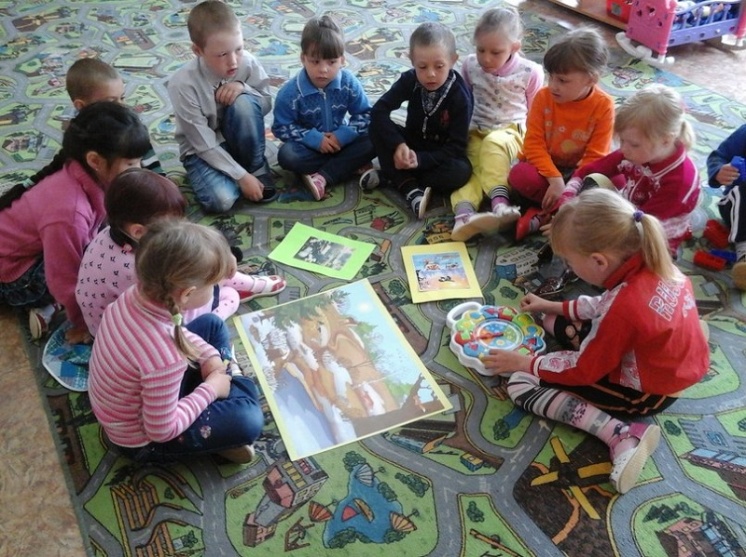 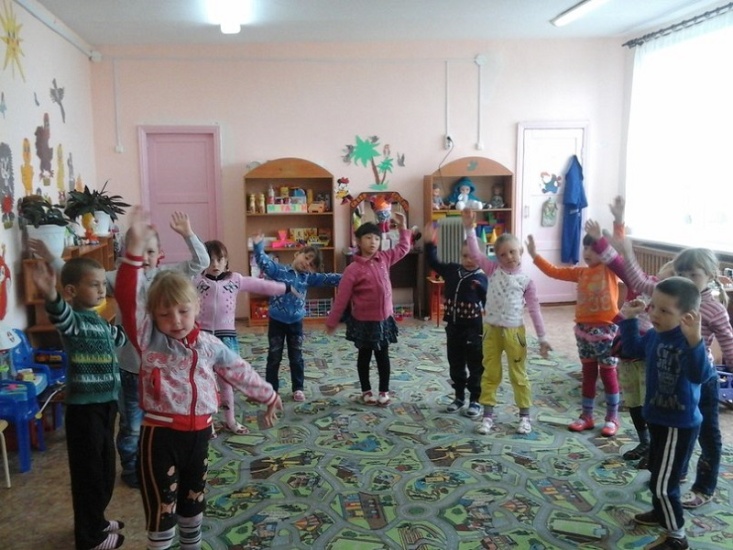 